 中小企業の QBR テンプレート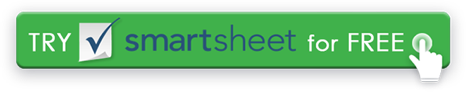 サービスの中断、価格の不一致など、サプライヤーと話し合う最も重要なトピックを挙げ、 製品出荷の遅延、または前四半期からの顧客サービスと請求の問題。サービスの中断、価格の不一致など、サプライヤーと話し合う最も重要なトピックを挙げ、 製品出荷の遅延、または前四半期からの顧客サービスと請求の問題。サービスの中断、価格の不一致など、サプライヤーと話し合う最も重要なトピックを挙げ、 製品出荷の遅延、または前四半期からの顧客サービスと請求の問題。サービスの中断、価格の不一致など、サプライヤーと話し合う最も重要なトピックを挙げ、 製品出荷の遅延、または前四半期からの顧客サービスと請求の問題。サービスの中断、価格の不一致など、サプライヤーと話し合う最も重要なトピックを挙げ、 製品出荷の遅延、または前四半期からの顧客サービスと請求の問題。顕著な問題望ましい結果/コメント製品/サービス望ましい結果/コメント現在の問題望ましい結果/コメント価格の変更望ましい結果/コメント四半期決算望ましい結果/コメントクレジットと請求望ましい結果/コメント免責事項Web サイト上で Smartsheet から提供される記事、テンプレート、または情報は参照用です。情報を最新かつ正確に保つよう努めていますが、当サイトまたはウェブサイトに含まれる情報、記事、テンプレート、関連するグラフィックスに関する完全性、正確性、信頼性、適合性、または可用性について、明示または黙示的ないかなる表明も保証も行いません。したがって、そのような情報に対する信頼は、お客様の責任で厳重に行われます。